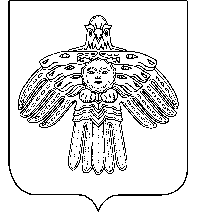 П Р О Т О К О ЛПУБЛИЧНЫХ СЛУШАНИЙ ПО ОБСУЖДЕНИЮ ПРОЕКТОВ ГЕНЕРАЛЬНОГО ПЛАНА И ПЗЗ МУНИЦИПАЛЬНОГО ОБРАЗОВАНИЯ СЕЛЬСКОГО ПОСЕЛЕНИЯ «КАЖЫМ» МУНИЦИПАЛЬНОГО РАЙОНА «КОЙГОРОДСКИЙ» РЕСПУБЛИКИ КОМИ.05 марта 2019 г.п.Кажым 2019П Р О Т О К О ЛСЁРНИГИЖÖДпубличных слушаний по обсуждению проектов генерального плана и ПЗЗ муниципального образования сельского поселения «Кажым» муниципального района «Койгородский» Республики Коми. п.Кажым, Республика Коми				                   05 марта 2019 г. Время проведения – 1100 часов На публичных слушаниях присутствовали:  I. Вопрос, вынесенный на публичные слушания: Обсуждение проектов генерального плана и ПЗЗ муниципального образования сельского поселения «Кажым» муниципального района «Койгородский» Республики Коми.Выступила: глава сельского поселения «Кажым» Безносикова Ирина АльбертовнаУважаемые участники публичных слушаний!      Сегодня на публичные слушания в соответствии со ст.28 Федерального закона №131-ФЗ от 06.10.2003 г. «Об общих принципах организации местного самоуправления в РФ», ст.23 Устава СП «Кажым» МО МР «Койгородский», решением Совета СП «Кажым»  от 28.01.2019 года №І-34/116 «О принятии и осуществлении в 2019 году части полномочий администрации МР «Койгородский», выносится на обсуждение и рассмотрение проекты генерального плана и ПЗЗ муниципального образования сельского поселения «Кажым» муниципального района «Койгородский» Республики Коми.    	    Решением Совета СП «Кажым» от 28 января 2019  года  № І-34/117 (опубликованного на сайте администрации сельского поселения «Кажым»)  установлен порядок учета предложений по рассматриваемому вопросу, а также порядок участия граждан в его обсуждении, для подготовки и проведения публичных слушаний был образован организационный комитет.     Предлагаем вам для обсуждения и рассмотрения проекты генерального плана и ПЗЗ муниципального образования сельского поселения «Кажым» муниципального района «Койгородский» Республики Коми.         Уважаемые участники публичных слушаний имеются ли у вас предложения или замечания по проектам генерального плана и ПЗЗ муниципального образования сельского поселения «Кажым»?         Была проделана определенная работа по организации проведения публичных слушаний на территории сельского поселения «Кажым», в частности, проекты генерального плана и ПЗЗ муниципального образования сельского поселения «Кажым» муниципального района «Койгородский» Республики Коми, а так же порядок учета предложений граждан по проектам генерального плана и ПЗЗ и участия граждан в их обсуждении были  размещены на сайте администрации СП «Кажым» http://kazhym.ru/inova_block_documentset/document/251879/ , а так же на сайте МО МР «Койгородский» http://kojgorodok.ru/administratsii-selskih-poselenij-kojgorodskogo-rajona/administratsiya-selskogo-poseleniya-kazhyim/gradostroitelnoe-zonirovanie/.            В марте   администрацией МР «Койгородский будет создана согласительная комиссия по вопросам рассмотрения замечаний с Министерствами Республики Коми  по проектам генерального плана и ПЗЗ муниципального образования сельского поселения «Кажым» муниципального района «Койгородский» Республики Коми.  На 05 марта 2019 года проект генерального плана и ПЗЗ муниципального образования сельского поселения «Кажым» муниципального района «Койгородский» Республики Коми, осталось согласовать с Министерством строительства и дорожного хозяйства Республики Коми. После  получения согласования со всеми  Министерствами согласительная комиссия предоставит  Совету СП «Кажым» документ о согласовании проектов генерального плана и ПЗЗ подготовленный для утверждения проекты генерального плана и ПЗЗ с внесенными в него изменениями. После полученных документов Совет сельского поселения «Кажым» вынесет решение об утверждении или не утверждении генерального плана и ПЗЗ муниципального образования сельского поселения «Кажым» муниципального района «Койгородский» Республики Коми.         Предложений граждан по внесению изменений и дополнений в проекты генерального плана и ПЗЗ муниципального образования сельского поселения «Кажым» муниципального района «Койгородский» Республики Коми, не поступало.         Предлагаем  рекомендовать рассмотреть на уровне согласительной комиссии созданной в администрации МР «Койгородский» с целью устранения выявленных недостатков и замечаний при проверке в Правительстве Республики Коми и входе публичных слушаний.        Председатель публичных слушаний Безносикова И.А. объявила голосование за одобрение проектов генерального плана и ПЗЗ муниципального образования сельского поселения «Кажым» муниципального района «Койгородский» Республики Коми:- Кто «за»? Кто против?Итоги голосования :«За» - 21 голосов«Против»- 0 голосовII. Подведение итогов публичных слушаний.Решили:1. Одобрить проекты генерального плана и ПЗЗ муниципального образования сельского поселения «Кажым» муниципального района «Койгородский».2. Рекомендовать рассмотреть на уровне согласительной комиссии созданной в администрации МР «Койгородский» с целью устранения выявленных недостатков и замечаний при проверке в Правительстве Республики Коми и входе публичных слушаний.3.После положительного протокола согласительной комиссии ходатайствовать перед Советом СП «Кажым» об утверждении генерального плана и ПЗЗ муниципального образования сельского поселения «Кажым» муниципального района «Койгородский» Республики Коми.4.Опубликовать итоговый документ публичных слушаний на сайте администрации СП «Кажым» и администрации МР «Койгородский».Председатель -                                                                        Безносикова И.А.Секретарь -                                                        Харитонова И.С.

С П И С О КПРИСУТСТВУЮЩИХ НА ПУБЛИЧНЫХ СЛУШАНИЯХПО   ОБСУЖДЕНИЮ ПРОЕКТОВ ГЕНЕРАЛЬНОГО ПЛАНА И ПЗЗ МУНИЦИПАЛЬНОГО ОБРАЗОВАНИЯ СЕЛЬСКОГО ПОСЕЛЕНИЯ «КАЖЫМ» МУНИЦИПАЛЬНОГО РАЙОНА «КОЙГОРОДСКИЙ» РЕСПУБЛИКИ КОМИ05 марта 2019  г.      Представители 	 администрации СП «Кажым»          1.Безносикова И.А.          2.Харитонова И.С.               3.Сорвачева Н.А.          4.Турубанова Е.В.        Депутаты Совета СП «Кажым»          5.Кудряшова О.В.          6.Коханенко Г.Н.          7. Кувардина С.Н.          8.Аршинкина Л.Ю            9.Ильченко Т.В.              Руководители предприятий, учреждений, организаций или их представители:        10.Шишнева Л.П.        11.Биктяков М.В.Представитель ООО ПИ «Комигражданпроект»        12.Пушко Т.Г.           Жители п.Кажым-10 чел          13.Козлова Л.С.          14.Чурила М.М.          15.Филева С.Н.          16.Хмельницкая И.В.          17.Антонова Н.Н.          18.Чужмарова С.Э.          19.Алирзаева Э.Х          20.Комышева М.А.          21.Предеина Л.И.Итоговый документпубличных слушаний по обсуждению проектов генерального плана и ПЗЗ муниципального образования сельского поселения «Кажым» муниципального района «Койгородский» Республики Комиот 05 марта 2019 годап.Кажым2019 годРЕШЕНИЕОРГАНИЗАЦИОННОГО КОМИТЕТА ПО ПРОВЕДЕНИЮ ПУБЛИЧНЫХ СЛУШАНИЙ ПО  ОБСУЖДЕНИЮ ПРОЕКТОВ ГЕНЕРАЛЬНОГО ПЛАНА И ПЗЗ МУНИЦИПАЛЬНОГО ОБРАЗОВАНИЯ СЕЛЬСКОГО ПОСЕЛЕНИЯ «КАЖЫМ»  п.Кажым                                                                                         05 марта 2019 г.     
    	 Рассмотрев проекты   генерального плана и ПЗЗ муниципального образования сельского поселения «Кажым» муниципального района «Койгородский» Республики Коми, руководствуясь Федеральным законом  от 06.10.03 №131-ФЗ «Об общих принципах организации местного самоуправления в Российской Федерации», Положением «О порядке организации и проведения публичных слушаний в СП «Кажым» организационный комитет по проведению публичных слушаний решил:1. Утвердить итоговый документ публичных слушаний (приложение).
Председатель -                                                                Безносикова И.А.Секретарь -                                                                      Харитонова И.С.                                                                  Приложение к решению организационного
                                                                           комитета по проведению публичных слушанийИТОГОВЫЙ ДОКУМЕНТ ПУБЛИЧНЫХ СЛУШАНИЙ
ПО   ОБСУЖДЕНИЮ ПРОЕКТОВ ГЕНЕРАЛЬНОГО ПЛАНА И ПЗЗ МУНИЦИПАЛЬНОГО ОБРАЗОВАНИЯ СЕЛЬСКОГО ПОСЕЛЕНИЯ «КАЖЫМ» МУНИЦИПАЛЬНОГО РАЙОНА «КОЙГОРОДСКИЙ» РЕСПУБЛИКИ КОМИ.  глава сельского поселения «Кажым» довела до сведения присутствующих проекты генерального плана и ПЗЗ муниципального образования сельского поселения «Кажым» муниципального района «Койгородский» Республики Коми.РЕШЕНИЕ Рассмотрев и обсудив проект генерального плана и ПЗЗ муниципального образования сельского поселения «Кажым» муниципального района «Койгородский» Республики Коми  в целях приведения генерального плана муниципального образования сельского поселения «Кажым» муниципального района «Койгородский» Республики Коми, в соответствие действующему законодательству, руководствуюсь Федеральным законом от 06 октября 2003 года N 131-ФЗ «Об общих принципах организации местного самоуправления в Российской Федерации» и Положением «О порядке организации и проведения публичных слушаний в СП «Кажым»                                                РЕШИЛИ:11. Одобрить проекты генерального плана и ПЗЗ муниципального образования сельского поселения «Кажым» муниципального района «Койгородский».2. Рекомендовать рассмотреть на уровне согласительной комиссии созданной в администрации МР «Койгородский» с целью устранения выявленных недостатков и замечаний при проверке в Правительстве Республики Коми и входе публичных слушаний.3.После положительного протокола согласительной комиссии ходатайствовать перед Советом СП «Кажым» об утверждении генерального плана и ПЗЗ муниципального образования сельского поселения «Кажым» муниципального района «Койгородский» Республики Коми.4.Опубликовать итоговый документ публичных слушаний на сайте администрации СП «Кажым» и администрации МР «Койгородский».Председатель глава сельского поселения «Кажым» Безносикова Ирина Альбертовна Секретарьспециалист 1 категории Харитонова Ираида СергеевнаУчастники слушаний:главный архитектор проекта ООО ПИ «Комигражданпроект» Пушко Татьяна ГеннадьевнаДепутат Совета сельского поселения «Кажым» Коханенко  Галина НиколаевнаЗарегистрировано  21 человек (список прилагается)